В целях приобретения выпускниками профессиональных образовательных учреждений необходимых умений и практического опыта работы по полученной специальности на конкретном рабочем месте.          1. Утвердить  прилагаемый перечень  предприятий,  учреждений, организаций, принимающих  безработных граждан в возрасте от 18 до 25 лет из числа выпускников образовательных учреждений, имеющих среднее или высшее профессиональное образование и ищущих работу впервые, в 2018 году (далее «выпускники») согласно приложению.2. Рекомендовать  руководителям предприятий, организаций и учреждений независимо от форм собственности:- предусмотреть создание временных рабочих мест для трудоустройства безработных граждан из числа выпускников образовательных учреждений, с рассмотрением вопроса о закреплении на рабочем месте;  -  руководствоваться нормативно - правовыми актами РФ и РК при трудоустройстве безработных граждан из числа выпускников;- осуществлять выплату заработной платы гражданам, относящимся к категории «выпускник», принятым на временные работы по направлению ГУ РК «ЦЗН города Печоры» в соответствии с требованиями трудового законодательства.3. Рекомендовать ГУ РК «ЦЗН города Печоры»:         - информировать работодателей, выпускников образовательных учреждений среднего и высшего профессионального образования о возможности и условиях организации трудоустройства; - заключать договора с предприятиями и учреждениями города и района о совместной деятельности по организации временного трудоустройства безработных  граждан в возрасте от 18 до 25 лет, имеющих  среднее профессиональное образование, высшее образование,  ищущих работу по специальности впервые;- осуществлять подбор граждан относящихся к категории выпускник и выдавать направление для трудоустройства к работодателю;- предусмотреть выплату материальной поддержки гражданам из числа выпускников, занятым во временном трудоустройстве, за счет средств из республиканского бюджета;- осуществлять контроль по трудоустройству выпускников, проводить проверки предприятий, организаций и учреждений по вопросам исполнения настоящего распоряжения и выполнения условий договоров.4.  Настоящее распоряжение подлежит  размещению на официальном сайте администрации муниципального района «Печора».Глава муниципального района-руководитель администрации                                                                      Н.Н. ПаншинаПриложение к распоряжению администрации МР «Печора»от  10.05.2018г. №  597-рПеречень предприятий,  учреждений, организаций, на которые могут быть устроены выпускники в  возрасте от 18 до 25 лет имеющих среднее или высшее профессиональное образование и ищущих работу впервые._______________________________АДМИНИСТРАЦИЯ МУНИЦИПАЛЬНОГО РАЙОНА «ПЕЧОРА»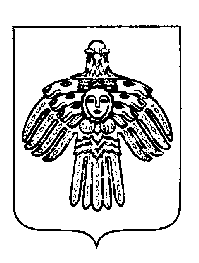 «ПЕЧОРА»  МУНИЦИПАЛЬНÖЙ  РАЙОНСААДМИНИСТРАЦИЯ «ПЕЧОРА»  МУНИЦИПАЛЬНÖЙ  РАЙОНСААДМИНИСТРАЦИЯ «ПЕЧОРА»  МУНИЦИПАЛЬНÖЙ  РАЙОНСААДМИНИСТРАЦИЯ РАСПОРЯЖЕНИЕРАСПОРЯЖЕНИЕРАСПОРЯЖЕНИЕ«   10   »        мая      2018 г.                                                                              № 597-рг. Печора,  Республика Коми               «   10   »        мая      2018 г.                                                                              № 597-рг. Печора,  Республика Коми               «   10   »        мая      2018 г.                                                                              № 597-рг. Печора,  Республика Коми               	                           38	                           38№ п/пНаименование предприятия, учреждения, организацииРекомендуемые профессии в разрезе образовательных учреждений1ООО «АЛМА»продавец, контролер-кассир2ИП Головко Н.Е.продавец, контролер-кассир3Филиал АО Тандер в г. Сыктывкар (сеть «МАГНИТ»)продавец, контролер-кассир4ООО «Агроторг» (сеть «Пятерочка»)продавец, контролер-кассир5ГБУЗ РК «Центр восстановительной медицины и реабилитации ВВ и УБД»повар, кондитер, сестринское дело6ИП Янин М.В.повар, кондитер7ИП Левченко Ю.Л.повар, кондитер8ИП Бартош Н.И.повар, кондитер, технолог общ. питания9ОАО«ПХМК»повар, кондитер, технолог общ. питания10Детские сады города и районаповар, кондитер, технолог общ. питания11ООО «Респект Дом»электромонтер, строительство и эксплуатация зданий и сооружений12ООО «Сантехмонтаж Плюс»электромонтер, строительство и эксплуатация зданий и сооружений13Печорский филиал АО «КТК»электромонтер, строительство и эксплуатация зданий и сооружений14ПО «Печорские электрические сети» филиала ПАО «МРСК Северо-Запада» «Комиэнерго»Электромонтер, электрические станции, сети и системы15ОАО «Тепловая сервисная компания»электромонтер16ООО «Теплоэнергетическая компания города Печора»электромонтер, сварщик, строительство и эксплуатация зданий и сооружений17ООО «ТЭК – Печора»электромонтер, строительство и эксплуатация зданий и сооружений18ООО «Сплав»сварщик19ГБУЗ РК «Печорская центральная районная больница»сестринское дело, электромонтер, компьютерные сети20ГПОУ «Печорский промышленно-экономический техникум»компьютерные сети21Поликлиника г. Печора ФГКУ «1469 Военно-морской клинический госпиталь» Министерства  обороны Российской Федерациисестринское дело22ГОУ РК «Специальная (коррекционная) школа - интернат № 6 г. Печорысестринское дело23ГБУ РК «Печорский дом-интернат для престарелых и инвалидов»24НУЗ «Узловая поликлиника на станции Печора» ОАО «РЖД»сестринское дело25ООО «Управляющая компания» Домоуправление № 1»строительство и эксплуатация зданий и сооружений26МКУ «Управление капитального строительства»строительство и эксплуатация зданий и сооружений27КУ «Монолит»электромонтер, строительство и эксплуатация зданий и сооружений